Forbered: OpdagelsesturenHvad er formålet? Hvad skal I have ud af at gå på opdagelse? Tag udgangspunkt i netværkstemaet, den viden og de kompetencer, der er i netværket, samt hvad I gerne vil opnå med netværket. Hvad kan inspirere jer og kvalificere jeres opfattelse af netværkstemaet? Er der viden, I mangler? Har I brug for at se noget fra borgerens perspektiv? Skal I have nye øjne på egen eller andres praksis og hverdag?Hvor skal I tage på opdagelse? Skal I besøge et eller flere steder? Tag igen udgangspunkt i temaet. Er det en specifik aktør eller en lokation, der er vigtigst for opdagelsen? Eller begge dele? Er det borgerperspektivet, I skal bruge, og skal I i så fald hjem til dem, mødes på rådhuset, møde dem ved en relevant begivenhed eller noget helt fjerde?Hvem skal med? Skal hele netværket afsted? Kan du vurdere, om der er nogen, der har mere behov end andre? Skal I afsted sammen, eller skal I på forskellige opdagelsesture? I grupper, to og to, eller bare alene?Hvordan indsamler I materiale? Overvej om I f.eks. skal dokumentere med lyd, billeder, film, noter eller andet? Reflekter på forhånd over hvordan, I skal bruge materialet bagefter. Dokumentationen kan både bruges i en idéudvikling for at blive inspireret, det kan bruges til formidling, men også som en nulpunktsmåling, som I kan gå ud fra, når I skal evaluere og teste hvilken forskel netværkets idéer skaber. Sørg for at afklar med steder og personer I snakker med, hvordan og hvor I forestiller jer, at I vil bruge materialet.Hvor lang tid skal I bruge? Tidsforbruget veksler meget afhængig af opdagelsesmetode og opdagelsesobjektet. Book hurtigst muligt en tid i kalenderen, så datoen er på plads.Husk at eksplicitere og dokumentere jeres opdagelser – det kan bidrage til jeres arbejde i de senere faser af netværksarbejdet, når idéerne skal testes og evalueres.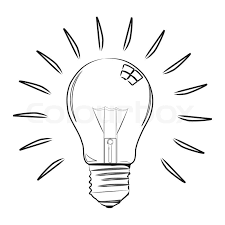 